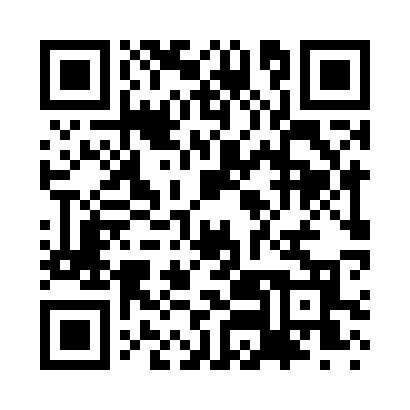 Prayer times for Clover Park, Pennsylvania, USAMon 1 Jul 2024 - Wed 31 Jul 2024High Latitude Method: Angle Based RulePrayer Calculation Method: Islamic Society of North AmericaAsar Calculation Method: ShafiPrayer times provided by https://www.salahtimes.comDateDayFajrSunriseDhuhrAsrMaghribIsha1Mon4:005:381:085:078:3810:152Tue4:015:391:085:078:3710:153Wed4:025:391:085:078:3710:144Thu4:025:401:085:078:3710:145Fri4:035:401:095:078:3710:136Sat4:045:411:095:078:3610:137Sun4:055:411:095:078:3610:128Mon4:065:421:095:088:3610:129Tue4:075:431:095:088:3510:1110Wed4:085:441:095:088:3510:1011Thu4:095:441:095:088:3410:1012Fri4:105:451:105:088:3410:0913Sat4:115:461:105:088:3310:0814Sun4:125:461:105:088:3310:0715Mon4:135:471:105:078:3210:0616Tue4:145:481:105:078:3210:0517Wed4:155:491:105:078:3110:0418Thu4:165:501:105:078:3010:0319Fri4:185:501:105:078:3010:0220Sat4:195:511:105:078:2910:0121Sun4:205:521:105:078:2810:0022Mon4:215:531:105:078:279:5923Tue4:235:541:105:068:269:5824Wed4:245:551:105:068:269:5625Thu4:255:561:105:068:259:5526Fri4:265:571:105:068:249:5427Sat4:285:571:105:068:239:5228Sun4:295:581:105:058:229:5129Mon4:305:591:105:058:219:5030Tue4:316:001:105:058:209:4831Wed4:336:011:105:048:199:47